Demande à verser dans l’application E-candidat par le candidat dans le respect du calendrier des périodes Césure.Attention : tout dossier hors délai ou incomplet sera considéré comme irrecevableMon profil
Mon cursusMon projet de césure  1 semestre    1 année universitaire 
La période de césure débute obligatoirement en même temps qu’un semestre universitaire.Date et lieu(x) Nature de mon/mes projet(s)iEVSC : Engagement Volontaire de Service Civique - VA : Volontariat Associatif - VIA : Volontariat International en Administration - VIE : Volontariat International en Entreprise - VSI : Volontariat de Solidarité Internationale - SVE : Service Volontaire Européen   SCSP : Service Civique des Sapeurs-PompiersLe dossier de candidature est constitué des documents suivants :Date et signature du candidat :Formulaire de candidature
(Futur bachelier - Etudiant en 1er cycle ou 2 ème cycle)NOMPRENOMN° INES (ou N° BEA : Identifiant National de l’Enseignement Supérieur figurant sur le relevé des notes du bac)Date de naissanceTélMailAvez-vous fait une demande de bourse pour 2023-2024 ? oui  nonSi oui, souhaitez-vous le maintien de la bourse pendant la césure ?Si oui, souhaitez-vous le maintien de la bourse pendant la césure ? oui  nonAvez-vous déjà candidaté ou bénéficié d’une période de césure ?  oui  non   Si oui, préciser la nature et la période de la césure ou le motif de refus  oui  non   Si oui, préciser la nature et la période de la césure ou le motif de refus  oui  non   Si oui, préciser la nature et la période de la césure ou le motif de refus  oui  non   Si oui, préciser la nature et la période de la césure ou le motif de refus AVANTEtablissement d’origine (Université UFR /Faculté, Lycée, Ecole, Institut) :Formation d’origine (pour tous les étudiants y compris en réorientation), mention/parcours- type : APRESFormation de réintégration (Université UFR /Faculté, Ecole, Institut) :  Mention, parcours- type (pour tous les étudiant y compris en réorientation) : Projet(s) de césureDate de début Date de fin Lieu (pays et ville(s)) : coordonnées du contact à l’étranger chargé de votre accueil (personne, organisme) : nom et prénom, téléphone, courriel, adresseFormeCompléments d’informationsPièces attendues (*) Suivi d’une autre formationPrécisez la formation et l’établissement :Tout justificatif utile à l’appui de la demandeExpérience en milieu professionnel  Contrat de travail  Stage (la durée du stage ne peut être supérieure à 6 mois dans le même organisme d’accueil)  Expérience non rémunérée au titre de bénévole  Précisez l’organisme d’accueil :Engagement écrit de l’entreprise d’accueil : mail, lettre ou autre document attestant de l’acceptation de la structure  Engagement de Service civique (EVSC-VA—VIA-VIE-VSI-SVE-SCSP)1 Préciser la forme :Engagement écrit de l’organisme d’accueil : mail, lettre ou autre document attestant de l’acceptation de la structure Projet de création d’activité en qualité d’étudiant entrepreneurPreuve de l’acceptation du statut « étudiant-entrepreneur »  Autre projet A détailler dans la lettre de motivationTout document prouvant l’engagement de démarches (mail du logeur et/ou de l’organisme d’accueil…)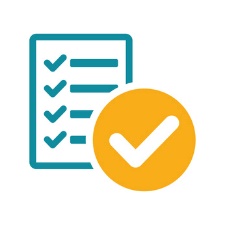 ☐ Présent formulaire dûment complété☐ Justificatif de l’engagement écrit par l’organisme d’accueil ou à défaut tout document prouvant l’engagement de démarches (mail du logeur et/ou de l’organisme d’accueil…) en fonction de la nature du projet de césure (*)☐ Lettre de motivation ☐ Curriculum vitae ☐ Copie de la carte d’étudiant (sauf pour les futurs bacheliers)☐ Relevé de notes du semestre et/ou de l’année universitaire précédente (sauf pour des futurs bacheliers)☐ Pour les départs à l’étranger : la confirmation d’enregistrement du voyage sur le service en ligne Ariane du MEAE via https://pastel.diplomatie.gouv.fr/fildariane/dyn/protected/accueil/formAccueil.html)Recueil des avis Recueil des avis Recueil des avis AVANT LE DEPART EN CESUREAVANT LE DEPART EN CESUREAPRES LA CESUREPour le lycéenPour l’étudiantNom du proviseur du lycée :Date et signature Nom du Responsable de la formation d’origine :Date et signature  Nom du responsable de la formation de réintégration :E-mail :Date et signature ☐ Favorable à la césure et à la réintégration au retour, sous réserve de la décision de la commission pédagogique de la composante dans les cas où celle-ci est requise    ☐ Défavorable pour le motif suivant :☐ Césure demandée en fin de cursus☐ Cohérence insuffisante du projet☐ Maturité insuffisante du projet☐ Risque de fragilisation de la progression du cursus☐ Expérience ne permettant pas de valoriser le CV  Favorable                           Défavorable  Favorable                           DéfavorableNom du responsable de la formation de réintégration :E-mail :Date et signature ☐ Favorable à la césure et à la réintégration au retour, sous réserve de la décision de la commission pédagogique de la composante dans les cas où celle-ci est requise    ☐ Défavorable pour le motif suivant :☐ Césure demandée en fin de cursus☐ Cohérence insuffisante du projet☐ Maturité insuffisante du projet☐ Risque de fragilisation de la progression du cursus☐ Expérience ne permettant pas de valoriser le CV